Keep taking your TB medicineRemember your next doctor visit.Date:Time:Morning  Afternoon	NightYou will get more medicine at your visit.By taking your TB medicine, you can prevent TB disease and keep your family healthy!Take your TB medicine every timeMake it part of your dayKeep your medicine in one place, like next to your bed or above the sink.Take your medicine at the same time, like when you brush your teeth.Use a pillbox to keep organized (ask for help the first time).Write yourself a note and put it on the refrigerator door or bathroom mirror.Use a calendar to check off the days you have taken your medicine.Get supportAsk a family member or friend to help you remember.What do you do to remember? 	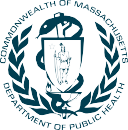 This material was developed by the Massachusetts Department of Public Health. December 2014. For more information, visit www.mass.gov/dph/cdc/tb